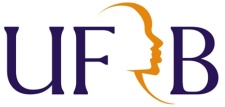 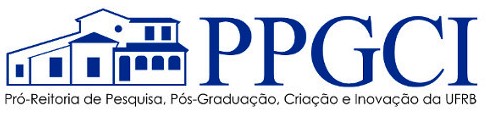 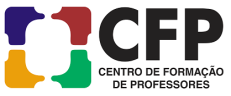              UNIVERSIDADE FEDERAL DO RECÔNCAVO DA BAHIAPró-Reitoria de Pesquisa e Pós-Graduação, Criação e InovaçãoCentro de Formação de Professores - CFP | Campus AmargosaPlano de Capacitação Docente do CFP 2019-2023FORMULÁRIO 3 - POSICIONAMENTO DA ÁREA DO CONHECIMENTO SOBRE O AFASTAMENTO PARA CAPACITAÇÃO(Anexar à ATA da Área de Conhecimento que aprovou o afastamento)DADOS GERAISDocente interessado: SIAPE:Data de ingresso no CFP:Área do Conhecimento à qual se vincula o interessado no CFP:DADOS DA CAPACITAÇÃO PRETENDIDANível de capacitação para o qual pede afastamento:(   ) Mestrado  (   ) Doutorado  (   ) Pós-DoutoradoInstituição onde pretende se capacitar:Programa onde pretende se capacitar:Período de afastamento solicitado (data/mês/ano):____/____/______ a ____/____/______JUSTIFICATIVA DA ÁREA DE CONHECIMENTOI) Justificativa da Área, considerando a melhoria da qualidade do ensino, da pesquisa e da extensão no centro:Escreva aqui....II) Compatibilidade da capacitação pretendida com os interesses do Centro no que concerne: às metas a serem atingidas com a capacitação docente; b) ao ensino de graduação e pós-graduação; c) aos programas de extensão; d) à criação e consolidação de grupos de pesquisa; e) a implantação de novos programas de pós-graduação; f) o desenvolvimento de novas áreas de concentração ou linhas de pesquisa em programas já existentes: Escreva aqui....SOBRE OS ENCARGOS DOCENTES (A SER PREENCHIDA PELA ÁREA DE CONHECIMENTO)Forma de distribuição dos encargos docentes do interessado durante o período de afastamento(    ) Redistribuição dos encargos docentes entre os membros da Área e/ou Área Correlata(    ) Contratação de professor substituto (Excepcionalmente)(   ) Redistribuição dos encargos docentes entre os membros da Área e/ou Área correlata mais contratação de professor substituto (em casos excepcionais)Edital de concurso através do qual o docente ingressou no CFP (Em caso de docentes removidos de outros Centros ou redistribuídos de outra instituição para o CFP, indicar o edital de ingresso na instituição de origem).Componentes constantes no concurso para o qual foi aprovado no CFP:Componentes que o docente assumiu nos últimos dois anos:Incluir mais linhas, caso seja necessário.Componentes previstos inicialmente para serem atribuídos pelo docente durante o período de afastamento. Considerar graduação e pós-graduação. (preencher o quadro abaixo)Incluir mais linhas, caso seja necessário.Orientações para preenchimento do quadro acima:Semestre letivo: indicar todos os semestres letivos correspondentes ao período de afastamento solicitadoCurso: Indicar, para cada semestre letivo, o nome do cursoComponente curricular: indicar o nome do componente curricular a ser oferecido no semestre. Utilizar uma linha para cada componente (quando se tratar do mesmo componente no mesmo semestre, repetir o nome do componente em outra linha)Carga horária semanal: Indicar a carga horária semanal do componente no semestreForma de redistribuição dos encargos docentes: Indicar a forma de redistribuição dos encargos docentes: se através de redistribuição dos encargos entre os membros da Área e/ou Área correlata ou contratação de professor substituto, ou ainda com ambas as formas. No caso de redistribuição de encargos docentes, indicar o(s) professor(es) responsável(is) por assumir os encargos. Observação: Em caso de redistribuição de encargos docentes entre os membros da Área e/ou Área correlata, o(s) professor(es) indicados por assumir tais encargos deve(m) preencher e assinar a “Declaração de Assunção de encargos a serem redistribuídos” contida no Anexo I deste Formulário.Amargosa-BA, ____de___________de________  _______________________________________________________       Assinatura (do/a Coordenador/a da Área ou de Comissão relatora).UNIVERSIDADE FEDERAL DO RECÔNCAVO DA BAHIAPró-Reitoria de Pesquisa e Pós-Graduação, Criação e InovaçãoCentro de Formação de Professores - CFP | Campus AmargosaPlano de Capacitação Docente do CFP 2019-2023FORMULÁRIO 4 - DECLARAÇÃO DE ASSUNÇÃO DE ENCARGOS A SEREM REDISTRIBUÍDOS (Anexo do Formulário 3)Eu, professor(a) _________________________________, SIAPE____________, lotado no Centro de Formação de Professores da UFRB, sem prejuízo dos componentes que atualmente assumo no CFP e ainda sem prejuízo da oferta de componentes curriculares constantes no concurso público pelo qual ingressei nesta instituição, tendo em vista o pedido de afastamento docente para capacitação do(a) professor(a), ______________________________ COMPROMETO-ME a assumir os encargos docentes assumidos pelo(a) colega referido(a), durante o(s) semestre(s) especificado(s) a seguir:Amargosa-BA, ____de___________de________  ___________________________________________________       AssinaturaSemestre letivoCursoComponente curricularCarga horária semanalSemestre letivoCursoComponente curricularCarga horária semanalForma de redistribuição Semestre letivoCursoComponente curricularCarga horária semanal